 ПроектР Е Ш Е Н И Еот 27 февраля 2024г.                            село Усть-Бюр                               №                                                                            Об итогах исполнения муниципальной программы«Помнить и хранить» за 2023 год           Заслушав и обсудив Отчет администрации об итогах исполнения муниципальной программы «Помнить и хранить» в 2023 году, в соответствии со статьей 9 Устава МО Усть-Бюрский сельсовет, Совет депутатов Усть-Бюрского сельсовета                        РЕШИЛ:      1. Отчет об итогах исполнения муниципальной программы «Помнить и хранить» в 2023 году принять к сведению.    2.    ________________________________________________________________     3. Решение вступает в силу со дня его принятия.             Глава            Усть-Бюрского сельсовета:                                             /Е.А.Харитонова/Годовой отчет о ходе реализации и оценке эффективности  муниципальной программы «Помнить и хранить» ИНФОРМАЦИЯ о реализации муниципальной программы «Помнить и хранить» за 2023 год. Ответственный исполнитель: Администрация Усть-Бюрского сельсовета (тыс. рублей) Пояснительная записка о реализации муниципальной программы«Помнить и хранить» за 2023 годКраеведение - неотъемлемая частица нашей большой истории. Огромные перемены, происшедшие в жизни страны, породили стремление у молодёжи и у людей старшего к изучению своего прошлого. Люди хотят чувствовать себя подлинными хозяевами села, знать свою историю, сохранять национально-этнические, природно-географические, культурно-исторические, языковые традиции. Сегодня именно библиотеки взяли на себя функцию по сбору информации и популяризации краеведческих знаний.Реализация мероприятий программы позволит поднять на новый уровень образовательную деятельность в области краеведения, популяризовать среди населения историю местного сообщества, жизнь местных земляков. Сохранение и развитие национальных традиций и культур.Участниками программы являются Администрация Усть-Бюрского сельсовета, сельская библиотека, МКУ «Усть-Бюрский СДК», МБОУ «Усть-Бюрская СОШ», Совет ветеранов, Женсовет, Совет молодежи.1. Описание ситуации в сфере реализации муниципальной программы на начало отчетного финансового года Муниципальная программа «Помнить и хранить» утверждена постановлением главы Усть-Бюрского сельсовета № 66-п от 05.11.2020 года. Данная программа была разработана администрацией Усть-Бюрского сельсовета. Основной целью данной программы является: - ознакомление жителей села и учащихся с историко - культурным наследием нашего села, выработка умений по ведению посильной исследовательской работы в области краеведения, вести сбор экспонатов для музея.Достижение указанной цели обеспечивается решением следующих приоритетных задач муниципальной программы:- изучение прошлого и настоящего села Усть-Бюр, обычаев, традиций и духовной культуры народов, проживающих в нашем селе.- формирование и сохранение семейных ценностей и традиций.- активизация поисковой деятельности.- формирование у населения навыков информационной культуры. Использование Интернета и информационных технологий в изучение краеведения.- пополнение фондов библиотеки работами учащихся по краеведению.- объединение усилий жителей села по созданию «Летописи села».2. Перечень мероприятий, реализуемых в рамках муниципальной программы (причины частичного или полного невыполнения) с указанием объемов бюджетных ассигнований, направленных на их реализацию В 2023 году на финансирование мероприятий муниципальной программы «Помнить и хранить» в бюджете муниципального образования было предусмотрено 157 тыс. руб., израсходовано 144,9 тыс. руб. Исполнение составило 92,3%.Бюджетные средства направлены на реализацию следующих мероприятий:   Основное мероприятие 1 «Сохранение историко-культурного наследия».На муниципальном кладбище установлена стела с фамилиями ветеранов Великой Отечественной Войны, захороненных на территории кладбища с. Усть-Бюр. Всего на территории кладбища захоронено 241 ветеран Великой Отечественной войны. Есть захоронения ветеранов, у которых нет родственников и близких людей. С этой целью ежегодно проводится акция «Безымянных могил не бывает». Суть акции заключается в том, что учреждения, предприятия и общественные организации села берут под патронаж захоронения воинов-земляков. Таким образом патронаж ведется за 39 захоронениями. В апреле 2023 года все организации участвовали в благоустройстве закрепленных за ними захоронений на территории муниципального кладбища с. Усть-Бюр. По направлению «мероприятия в области культуры» израсходовано 130,9 тыс. руб. при плане 143,0 тыс. руб., или 91,5%. Ежегодно один раз в квартал осуществляется выпуск местной газеты «Усть-Бюрский вестник». Для выпуска газеты были потрачены средства в сумме 68,2 тыс. руб. За период 2023 года напечатано 10 публикаций, связанных с историей и жителями села (2022г-9). Для чествования пожилых людей, рожденных в годы ВОВ, так называемых детей войны были потрачены средства в сумме 26,2 тыс. руб. для 38 пожилых людей на 2023 год (2022г.-42 чел.) и для 40 человек на 2024 год. В 2023 году каждому человеку дарили на день рождения набор из 2-х кружек и 2-х блюдцев и набор салатников, а в 2024 году –настенные часы. К 9 маю были приобретены баннеры в количестве 3 штук на сумму 32,9 тыс. руб. и для возложения на могилы ветеранам ВОВ на муниципальном кладбище были закуплены искусственные цветы на сумму 0,9 тыс. руб.По направлению «ремонт музейных комнат» израсходовано 14,0 тыс. руб. при плане 14,0 тыс.руб., что составило 100%. В 2023 году было приобретено 7 деревянных тумб в музейную комнату сельского дома культуры.  На территории Усть-Бюрского сельсовета функционирует 2 музея. Один музей находится в центре населенного пункта и имеет 4 действующие музейные комнаты: «Мы этой памяти верны», «Русская и хакасская изба», «Уйбатский леспромхоз» и музейная комната сельского дома культуры «Сердца, отданные на радость людям». Второй музей расположен в МБОУ «Усть-Бюрской СОШ».Сельской библиотекой проводится поисковая работа по увековечиванию памяти воинов, погибших при защите Отечества. В течение года проводилась поисковая работа по сбору информации об участниках ВОВ. В музей добавлено 2 фотографии ветеранов. Всего фотографий ветеранов 169 штук, погибших – 46 штук, о 8 ветеранах найдены в архиве Наградные листы, где описан их подвиг. В 2023 году проведено 13 экскурсий в музейной комнате – 269 человек (2022г.–14экс./249 чел.), оформлено 18 выставок, посвященных знаменательным датам (2022г. – 14). МБОУ «Усть-Бюрской СОШ» ведется работа по пополнению музея. В 2023 году музей пополнился на 30 экспозиций (2022г-23), проведено 10 экскурсий (2022г-7), организовано 6 тематических выставок (2022г-6).                                                 3. Результаты оценки эффективности муниципальной программыОценка эффективности муниципальной программы получена в соответствии с Порядком разработки, утверждения, реализации и оценки эффективности муниципальных программ Усть-Бюрского сельсовета, утвержденным постановлением администрации Усть-Бюрского сельсовета от 25.12.2013 № 67-п и представлена в таблице 1.  Таблица 1ОТЧЕТоб оценке эффективности реализации муниципальной программы Усть-Бюрского сельсоветаза 2023 годМуниципальная программа «Помнить и хранить»  Исполнитель: заместитель главного бухгалтера по экономическим вопросам Т.А. Рассказова 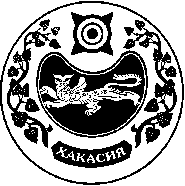 СОВЕТ ДЕПУТАТОВ  УСТЬ-БЮРСКОГО  СЕЛЬСОВЕТАОтветственный исполнитель муниципальной программы  Администрация Усть-Бюрского сельсовета Отчетный период 2023 год Дата составления отчета 20.02.2024г. Непосредственный исполнитель Заместитель главного бухгалтера по экономическим вопросам Рассказова Т.А. 2-20-63 (должность, ФИО, номер телефона) Заместитель главного бухгалтера по экономическим вопросам Рассказова Т.А. 2-20-63 № п/п Наименование     программы План на 2023 год План на 2023 год Кассовые расходы с начала 2023 годаКассовые расходы с начала 2023 годаКассовые расходы с начала 2023 годаВыполнено с начала  года %   (гр. 10*100/ гр.6) Информация о выполненных мероприятиях Примечания  (причины частичного или полного неисполнения каких-либо мероприятий Программы) № п/п Наименование     программы МБ РХ РФ Всего МБ РХ РФ Всего Выполнено с начала  года %   (гр. 10*100/ гр.6) Информация о выполненных мероприятиях Примечания  (причины частичного или полного неисполнения каких-либо мероприятий Программы) 1 2 3 4 5 6 7 8 9 10 11 12 13 1. Помнить и хранить157,0157,0 144,9144,9 92,3 68,2 – спецвыпуск «Усть-Бюрский вестник»;26,2 – подарки детям войны;32,9 – баннеры на 9 мая;0,9 – цветы на могилы ветеранам ВОВ;2,7 – канцелярия в музей;14,0 – тумбы в музейную комнату для СДК.      Наименование       
       показателя         Единица 
измеренияЗначение целевого показателяЗначение целевого показателяЗначение целевого показателя      Наименование       
       показателя         Единица 
измеренияутверждено в    
муниципальной     программе     
достигнутооценка в   
баллахИздание спецвыпуска «Усть-Бюрские вести» шт.44+1Количество публикаций, связанных с историей и жителями селашт.910+1Количество выставок, посвященных знаменательным датамшт.2024+1Кол-во проведенных экскурсий в музеяхшт.2123+1Кол-во посетителей музеячел.249269+1Пополнение музеев экспонатамишт.2532+1Кол-во пожилых людей, поздравленных с днем рождения шт.3838+1Кол-во установленных (отремонтированных) памятников ветеранам ВОВ  шт.32-1Использование финансовых средствшт.93,092,3-1    Х             Х             Х     7/9Оценка эффективности     
муниципальной программы
по итоговой сводной      
оценке, процентов        Оценка эффективности-78%. Средний уровень эффективности программы  Оценка эффективности-78%. Средний уровень эффективности программы  Оценка эффективности-78%. Средний уровень эффективности программы  Оценка эффективности-78%. Средний уровень эффективности программы  